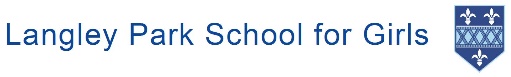 TEACHER OF COMPUTER SCIENCEPERSON SPECIFICATIONEssentialDesirableA good Computer Science degreeThe ability to provide outstanding classroom teaching throughout the age and ability rangeA commitment to empowering young women as 21st Century leadersThe ability to and enjoyment of working as part of a teamThe ability to use ICT effectively in all aspects of your workA knowledge of current issues and educational developments, specifically in relation to the teaching of EnglishAbility to teach Computer Science at A-LevelA desire to take on extra responsibilities and to innovateA desire to contribute to our varied Enrichment programmeGood communication and interpersonal skillsA commitment to inclusion and equalityThe ability to work hard, remain positive and effective under pressure and see projects through to completionExperience of working in a secondary schoolExperience of teaching Computer Science at A-Level